Prefeitura do Município de São Paulo 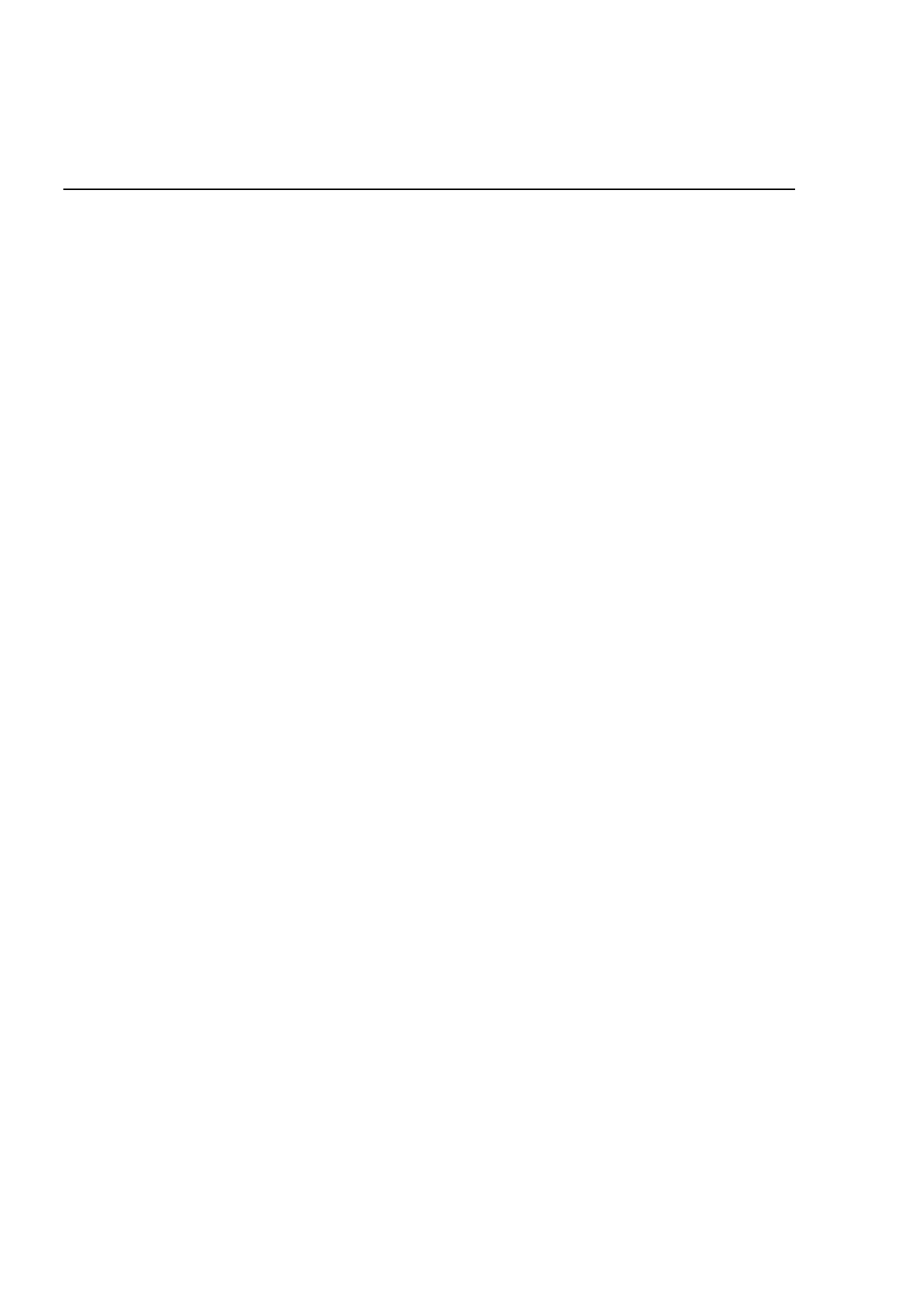 Secretaria Municipal de Cultura Departamento do Patrimônio Histórico Conselho Municipal de Preservação do Patrimônio Histórico, Cultural e Ambiental da Cidade de São Paulo Resolução no. 01/99 Por decisão unânime dos Conselheiros presentes à reunião realizada aos quinze dias do mês de abril de hum mil, novecentos e noventa e nove, o Conselho Municipal de Preservação do Patrimônio Histórico, Cultural e Ambiental da Cidade de São Paulo - CONPRESP, RESOLVEU, nos termos e para os fins da Lei no 10.236/86, excluir o imóvel situado na Rua Maestro Cardim, 1.293, da listagem do Anexo 1, constante da Resolução no 01/CONPRESP/93, que trata do tombamento de imóveis situados no bairro da Bela Vista. 